CERERE PENTRU CERTIFICAREA PRODUCTIEI ECOLOGICEI. IDENTIFICAREA SOLICITANTULUI:*Nota: Se va anexa copie după certificatul de înregistrare la Registrul Comerțului cu anexele sale, Certificat Constatator sau act constatator legal valabil, din care să reiasă cu claritate activitatea, locațiile și adresele aferente, sau copie după Cartea de Identitate pentru persoanele fizice.  II A. PLANTE ȘI PRODUSE VEGETALE NEPRELUCRATE, INCLUSIV SEMINȚE ȘI ALTE MATERIALE DE REPRODUCERE A PLANTELOR:(pentru activități de procesare se va completa și capitolul 3. PROCESARE)1. PRODUCTIE PLANTE:     Pajisti permanente si temporare      Plante furajere        Culturi de camp (cereale si legume pentru boabe/ plante textile/ plante oleaginoase)     Plantatii pomicole/ viticole      Arbusti fructiferi  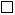     Plante medicinale/ aromatice/ condimente     Culturi legmicole in camp      Culturi legmicole in sere si solarii                  	Ciupercarii 2. PRODUCTIE SEMINTE SI ALTE MATERIALE DE REPRODUCERE A PLANTELOR:    Seminte (cereale plante oleaginoase si textile, plante tuberculifere si radacinoase, plante furajere),      Seminte  (plante medicinale si aromatice  plante legumicole),     Puieti (Pomi fructiferi),     Butasi (arbusti fructiferi, Vita de vie, Hamei, plante aromatice etc),    Rasaduri,     Altele (precizati) exceptie plantulele**În sensul prezentului punct, „plantulă” înseamnă o plantă tânără provenită din semințe, nu din butaș.(Regulament (UE) 464/2020)3. COLECTARE PLANTE SPONTANE:      fructe de padure;       ciuperci;       plante medicinale si aromatice;      altele (precizati)Nota: In cazul in care sunt mai multe culturi/zone de cules se va atașa lista acestora respectând forma tabelului II D: PRODUSE AGRICOLE PROCESATE, INCLUSIV PRODUSE DE ACVACULTURĂ,  DESTINATE UTILIZARII CA ALIMENTE
   F: VIN   G1: DROJDIE UTILIZATA CA ALIMENT SAU HRANA PENTRU ANIMALE;     G2: MATÉ, PORUMB DULCE, FRUNZE DE VITA, MIEZURI DE PALMIER, MUGURI DE HAMEI SI ALTE PARTI COMESTIBILE ALE PLANTELOR SI PRODUSE OBTINUTE DIN ACESTEA;   G6:  CEARA DE ALBINE;   G7: ULEIURI ESENTIALEa) procesare – ingredient unic (obținerea produselor apicole, vinificație, etc)  b) conditionare si preparare (refrigerare, coacere, congelare, uscare, feliere, tăiere, ambalare, etichetare și altele.) c) procesare – ingrediente multiple și rețete  d) depozitare produse vrac (fără nicio activitate de procesare, preparare, condiționare)e) pregătiref) distribuție     III  COMERT/ DEPOZITARE PENTRU : produse vegetale neprocesate inclusiv semințe și alte materiale de reproducere a plantelor, produse agricole procesate, inclusiv produse de acvacultură,  destinate utilizarii ca alimente, vin, drojdie utilizata ca aliment sau hrana pentru animale, maté, porumb dulce, frunze de vita, miezuri de palmier, muguri de hamei si alte parti comestibile ale plantelor si produse obtinute din acestea; ceara de albine; uleiuri esentiale.IV ALTE INFORMATII:V Confirmarea reprezentantului legal al solicitantului:Cererea se transmite la RINA SIMTEX ORGANISMUL DE CERTIFICARE S.R.L., str. Leonte Anastasievici, nr. 4D, sector 6, Bucuresti sau prin e-mail la adresa: food.romania@rina.org, NOTĂ - Toate informaţiile conţinute în prezenta cerere vor fi tratate confidenţialDenumire Operator (inclusiv statutul juridic – P.F.A., P.F., S.R.L.):Adresa sediului social/ domiciliului (inclusiv Cod Postal): Adresa de corespondenta (inclusiv Cod Postal)(daca este alta decat sediul social/domiciliu):Numar locatii si adresele acestoraPersoana de contact:Persoane fizice: CNP / Persoane juridice: CIFNr. Registrul Comerțului:Reprezentant legal (Nume, Prenume, Funcția): Organizatia a mai fost certificata in agricultura ecologica? Daca da, mentionati: numele organismului de certificare anterior, numarul si data contractului data rezilierii.ati beneficiat de derogari – precizati felul lorati avut neconformitati in anul anterior.- precizati felul lor si modul de solutionareOrganizatia a preluat  de la un operator certificat in agricultura ecologica? Daca da, mentionati numele operatorului, numarul certificatului de conformitate si numele organismului de certificare.Organizatia opereaza si in sistem conventional cu aceleasi produse (productie/colectare din flora salbatica/ procesare/ comercializare/import/export)Organizatia are activitati externalizate-precizati felul lor, denumirea organizatiei si locatia unde functioneaza aceastaPersoana responsabilă pentru producția ecologica (Nume, Prenume): Organizatia a  beneficiat de consultanta cu privire la sistemul productiei ecologice, Daca da, precizati numele, prenumele si perioada.Activitatea desfasurata producator             culegator/achizitor plante salbaticeprocesator          comerciant            importator             exportatorGrupa de produse pe care doriti sa o certificati in sistemul productiei ecologice. Pentru activitatile producția agricolă, pregătire, distribuție, depozitare, import, export, introducere pe piață a produselor ecologice/în conversie atunci când acestea sunt sau se intenționează ca acestea să fie produse, pregătite, etichetate, distribuite, introduse pe piață, importate în ori exportate din Uniunea Europeana,         A. Plante și produse vegetale neprelucrate, inclusiv semințe și alte materiale de reproducere a plantelor         D. Produse agricole prelucrate, inclusiv produse de acvacultură, destinate utilizării ca alimente        F: Vin        G1: Drojdie utilizata ca aliment sau hrana pentru animale        G2: Maté, porumb dulce, frunze de vita, miezuri de palmier, muguri de hamei si alte parti comestibile ale plantelor si produse obtinute din acestea;        G6:  Ceara de albine;        G7: Uleiuri esentialeMotivul solicitariiclient nou              transfer                              proiectLimba in care doriti sa se efectueze inspectiaE-mail:Telefon/ fax: CULTURAADRESA SEDIU PRODUCTIE/FERMAModul de productie
(in ha pentru cultura in camp; in mp pentru cultura protejata-sere, solarii, ciupercării)Modul de productie
(in ha pentru cultura in camp; in mp pentru cultura protejata-sere, solarii, ciupercării)Modul de productie
(in ha pentru cultura in camp; in mp pentru cultura protejata-sere, solarii, ciupercării)(specie/varietate)(localitate/ comuna, judet, cod postal)Suprafata in conversie (C1, C2, C3)Suprafata ecologicSuprafata conventionalCULTURAADRESA SEDIU PRODUCTIE/FERMAModul de productie
(in ha pentru cultura in camp; in mp pentru cultura protejata-sere, solarii)Modul de productie
(in ha pentru cultura in camp; in mp pentru cultura protejata-sere, solarii)Modul de productie
(in ha pentru cultura in camp; in mp pentru cultura protejata-sere, solarii)(specie/varietate)(localitate/ comuna, judet, cod postal)Suprafata in conversie(C1, C2, C3)Suprafata ecologicSuprafata conventionalDENUMIRE Specie plantaDENUMIREA Zonelor de Colectare (conform autorizației/studiului oficial -a se anexa)CENTRE DE Colectare/Depozitare(denumire si adresa corespunzătoare speciei)Suprafata/ areal de colectareCantitate estimataCantitate aprobata Academia RomanaNumar culegatoriPrecizați daca colectați si specii convenționale (denumire si  cantitate):  Precizați daca colectați si specii convenționale (denumire si  cantitate):  Precizați daca colectați si specii convenționale (denumire si  cantitate):  Categorie de produs(denumire)Cantitate estimativa(tone, litri)TIP DE PROCESARE(a, b, c, d,e,f  - a se vedea mai jos)Locatia de productie(denumire si adresa)Locatia de depozitare(denumire si adresa)Precizați daca procesați / manipulați si produse convenționale: Produse /Cantitate: Precizați daca procesați / manipulați si produse convenționale: Produse /Cantitate: Precizați daca procesați / manipulați si produse convenționale: Produse /Cantitate: Precizați daca procesați / manipulați si produse convenționale: Produse /Cantitate: Precizați daca procesați / manipulați si produse convenționale: Produse /Cantitate:    IMPORT  (non-UE) din tarile:                                                     EXPORT (non-UE) in tarile:            Se va completa mai jos in functie de tipul comertului In cazul importatorilor se va anexa lista furnizorilor si certificatele de conformitate ale acestora   IMPORT  (non-UE) din tarile:                                                     EXPORT (non-UE) in tarile:            Se va completa mai jos in functie de tipul comertului In cazul importatorilor se va anexa lista furnizorilor si certificatele de conformitate ale acestora   IMPORT  (non-UE) din tarile:                                                     EXPORT (non-UE) in tarile:            Se va completa mai jos in functie de tipul comertului In cazul importatorilor se va anexa lista furnizorilor si certificatele de conformitate ale acestora   IMPORT  (non-UE) din tarile:                                                     EXPORT (non-UE) in tarile:            Se va completa mai jos in functie de tipul comertului In cazul importatorilor se va anexa lista furnizorilor si certificatele de conformitate ale acestora   IMPORT  (non-UE) din tarile:                                                     EXPORT (non-UE) in tarile:            Se va completa mai jos in functie de tipul comertului In cazul importatorilor se va anexa lista furnizorilor si certificatele de conformitate ale acestora   IMPORT  (non-UE) din tarile:                                                     EXPORT (non-UE) in tarile:            Se va completa mai jos in functie de tipul comertului In cazul importatorilor se va anexa lista furnizorilor si certificatele de conformitate ale acestora   IMPORT  (non-UE) din tarile:                                                     EXPORT (non-UE) in tarile:            Se va completa mai jos in functie de tipul comertului In cazul importatorilor se va anexa lista furnizorilor si certificatele de conformitate ale acestora   IMPORT  (non-UE) din tarile:                                                     EXPORT (non-UE) in tarile:            Se va completa mai jos in functie de tipul comertului In cazul importatorilor se va anexa lista furnizorilor si certificatele de conformitate ale acestora  COMERT INTERN  COMERT INTERN  COMERT INTERN  COMERT INTERN  COMERT INTERN  COMERT INTERN  COMERT INTERN  COMERT INTERNCategorie de produs(denumire produs)Cantitate estimata(tone, litri, buc)Cantitate estimata(tone, litri, buc)Denumire  Furnizori(sau se va atasa lista furnizorilor de produse ecologice)Denumire  Furnizori(sau se va atasa lista furnizorilor de produse ecologice)Tip Locatie Comercializare M–magazin; D-depozitTip Locatie Comercializare M–magazin; D-depozitDenumire si adresa locatie (destinatie)  EXPORTCategorie de produs(denumire produs)Cantitate estimata(tone, litri, buc)Cantitate estimata(tone, litri, buc)Denumire si adresa locatie (locul de depozitare)Denumire si adresa locatie (locul de depozitare)Denumire  Furnizori(sau se va atasa lista furnizorilor de produse ecologice)Denumire  Furnizori(sau se va atasa lista furnizorilor de produse ecologice)Tara de destinatie  IMPORT  IMPORT  IMPORT  IMPORT  IMPORT  IMPORT  IMPORT  IMPORTCategorie de produs(denumire produs)Cantitatea tranzactionata(to, litri, buc)Tara de provenientaTara de provenientaTip Locatie Comercializare M–magazin; D-depozitTip Locatie Comercializare M–magazin; D-depozitDenumire si adresa locatie (locul de depozitare)Denumire si adresa locatie (locul de depozitare)Solicitați folosirea mărcii de certificare RINA SIMTEX-OC DaNUMarca de certificare RINA SIMTEX-OC, se poate utiliza contra cost. O data obținut acest drept se poate folosi in relație cu toate produsele certificate ecologic (a se vedea Regulamentul de utilizare a certificatelor de conformitate si a marcii pentru productie ecologica, cod REG-02-OC Numele si prenumele reprezentant legal, în clar: Funcţia deţinută în organizaţie: Semnătura:Data: Analiza cererii efectuata si completata de RINA SIMTEX-OC SRLDENUMIRE OPERATOR:    Solicitarea de certificare:	      Acceptata                                  Refuzata    Motivele refuzului:    Motivul acceptării (daca RINA SIMTEX-OC, nu a avut experiența/acreditare anterioara):    Responsabil Contractare:             Data: Aprobat (in cazul refuzului sau in cazul acceptării fără experiența/acreditare anterioara):Nume RAC:        Data: 